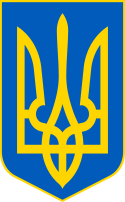 У К Р А Ї Н ААВАНГАРДІВСЬКА СЕЛИЩНА  РАДАОДЕСЬКОГО РАЙОНУ ОДЕСЬКОЇ ОБЛАСТІР І Ш Е Н Н Я    Про внесення змін до списку осіб з інвалідністю 1 групи,осіб з  інвалідністю з дитинства та дітей з інвалідністю на отримання щомісячної грошової допомоги у 2022 році          Розглянувши пропозиції Постійної комісії  з питань охорони здоров'я та соціального захисту, освіти, сім'ї, молоді, спорту та туризму, культури та інформаційної політики від 08.11.2022 року, клопотання начальника відділу соціальних послуг та соціального захисту населення Авангардівської селищної ради  від 04.11.2022 року,  відповідно до Програми Авангардівської селищної ради щодо надання матеріальної допомоги мешканцям громади на 2021-2023 роки із змінами, рішення Авангардівської селищної ради №1114-VІІІ від 23.12.2021р. «Про затвердження списку осіб з інвалідністю 1 групи, осіб з  інвалідністю з дитинства та дітей з інвалідністю на отримання щомісячної грошової допомоги у 2022 році» та керуючись Законом України «Про основи соціальної захищеності інвалідів в Україні», ст.ст.25,26,42 Закону України «Про місцеве самоврядування в Україні»,Авангардівська селищна рада   ВИРІШИЛА:Внести до списку осіб на отримання щомісячної грошової допомоги у 2022 році:     -   Боровікову Надію Григорівну, 19.06.1947 р.н., особу з інвалідністю 1 А групи, інвалідність встановлена безстроково;            - Колісниченко Євгенія Володимировича, 07.10.1963 р.н., особу з інвалідністю 1 А групи, інвалідність встановлена безстроково;            -  Кузьменко Ніну Михайлівну,31.07.1952 р.н., особу з інвалідністю 1 Б групи, інвалідність встановлена безстроково;            -   Омельченка Ігоря Миколайовича, 30.06.1971 року народження, особу з інвалідністю 1 А групи, інвалідність встановлена  до 01.09.2024 року;            -   Палєєва Михайла Сергійовича, 18.11.1954 р.н., особу з інвалідністю 1 Б групи, інвалідність встановлена безстроково;            -    Чебана Миколу Миколайовича, 12.12.1954 р.н., особу з інвалідністю  1 Б групи, інвалідність встановлена безстроково, отримувач коштів Чебан  Любов Іванівна, і.н.1928111966).№1473-VІІІвід 10.11.2022Виключити зі списку на отримання щомісячної грошової допомоги у 2022 році:- Катерліну Любов Григорівну, 22.06.1959 р.н., особу з інвалідністю І Б групи, у зв’язку зі смертю ( свідоцтво про смерть серії  І-ЖД № 711908);- Лебедку Миколу Івановича, 31.05.1958 р.н., особу з інвалідністю І Б групи, у зв’язку зі смертю ( свідоцтво про смерть серії  І-ЖД № 678278);- Стариша Геннадія Прокопійовича, 01.01.1947 р.н., особу з інвалідністю І  групи, у зв’язку зі смертю ( свідоцтво про смерть серія  І-ЖД № 696764);- Джужука  Дмитра Олександровича, 15.07.1982р.н., особу з інвалідністю 
І  Б групи, у зв’язку з присвоєнням 2 групи інвалідності (Довідка до акту огляду МСЕК серії 12 ААГ № 228565).  
Список викласти в новій редакції (додаток до рішення).Контроль за виконанням цього рішення покласти на постійну комісію з питань охорони здоров'я та соціального захисту, освіти, сім'ї, молоді, спорту, туризму та культури.Селищний голова 				                   Сергій ХРУСТОВСЬКИЙ№1473 -VІІІвід 10.11.2022